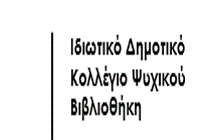 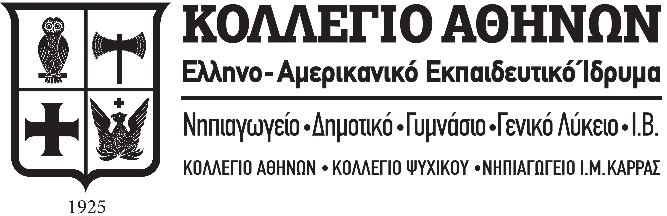                                                    Η Βιβλιοθήκη σάς προτείνει...
                                              Βιβλία για την 3η και 4η τάξη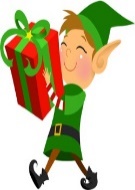 Δαρβίνος, Κάρολος. Περί της καταγωγής των ειδών. Εκδ. Παπασωτηρίου, 2019.Ηλιόπουλος, Βαγγέλης. Μέδουσα: Γρύπας, ο φύλακας του χρυσού. Εκδ. Μέλισσα, 2019.Ηλιοπούλου, Μελίνα. Φανταστική βόλτα στο Λονδίνο. Εκδ. Καλέντης, 2020.Ζέη , Άλκη. Ο νυχτερινός περίπατος της γιαγιάς. Εκδ. Μεταίχμιο, 2020.Καλογεροπούλου, Ξένια. Η Αγγελίνα. Εκδ. Μάρτης, 2018.Καρυωτάκη, Μαρία. Η περιπέτεια της Πλαστικούρας. Εκδ. Ελληνοεκδοτική, 2019.Κουτσιαρής, Βασίλης & Διακομανώλης Γιάννης. Τα βιβλία της σειράς «Γνωρίζω την Ιστορία».               Εκδ. Μίνωας, 2020.Κουτσιαρής, Βασίλης – Διακομανώλης, Γιάννης. 21 ήρωες του 1821. Εκδ. Μίνωας, 2020.Λαμπαδαρίδου-Πόθου, Μαρία. Ο Ορφέας στο μαγεμένο δάσος. Έξι ιστορίες του φεγγαριού.                    Εκδ. Πατάκης, 2020.Μάγος, Κώστας. Τι ζητούσε μια φορά η αλεπού στη ρεματιά. Εκδ. Καλειδοσκόπιο, 2020.Μουσιώνη, Λίνα. Η βαλίτσα της Νίνας. Εκδ. Μεταίχμιο, 2020.Μουσιώνη, Λίνα. Η κατάσκοπος των βιβλίων. Εκδ. Μεταίχμιο, 2020.Μπασλάμ, Δημήτρης. Το πουλόβερ. Εκδ. Καλειδοσκόπιο, 2020.Μπουρμπούρη, Ράνια. Το άτακτο βιβλίο των καλών τρόπων. Εκδ. Ψυχογιός, 2020.Ντεκάστρο, Μαρίζα. Τι είναι δημοκρατία. Εκδ. Μεταίχμιο, 2020.Παπαγεωργίου, Μαρία. Ταξίδι με τον Σεβάχ. Εκδ. Κόκκινη Κλωστή Δεμένη, 2020. Παπαθεοδούλου, Αντώνης. Η μαύρη Καλλονή ή ένα βιβλίο γραμμένο στη γλώσσα των αλόγων.              Εκδ. Παπαδόπουλος, 2020.Παπαθεοδώρου, Βασίλης. Σκάρλετ, η γάτα της φωτιάς. Εκδ. Καστανιώτης, 2020.Πρωτοψάλτου, Χρυσάνθη. Παίζουμε χώρες; Εκδ. Μεταίχμιο, 2020.Ρώσσης, Νικόλας. Το χαμόγελο της Λόλας. Εκδ. Πατάκης, 2020.Χαραλάς, Κώστας. Μάγια Χουζούρια. Εκδ. Μεταίχμιο, 2020.Χατζή, Γιολάντα. Η σειρά των βιβλίων «Μικρές ελληνικές ιστορίες». Εκδ. Καστανιώτης, 2020.Χατζηευστρατίου Μιχελινάκη, Πέννυ. Το πρώτο όνειρο του Φώτη. Ένα ταξίδι στο φως. 2020. Banscherus, Jürgen. Τα βιβλία της σειράς «Μια υπόθεση για τον ντετέκτιβ Κλουζ…».                                Εκδ. Μεταίχμιο, 2020.Bell P.G. Το εξπρές για τις απίθανες χώρες. Το Συννεφουργείο και ο κρυμμένος θησαυρός.                       Εκδ. Διόπτρα, 2020.Grajkowski, Wojciech. Δέντρα. Εκδ. Μικρή Σελήνη, 2019. Grajkowski, Wojciech. Μέλισσες. Εκδ. Μικρή Σελήνη, 2018.Jeffers, Oliver. Η τύχη του Φάουστο. Εκδ. Ίκαρος, 2020.Kahlo, Frida. Οι δύο Φρίντες. Εκδ. Καλέντης, 2020.Labari, Jose. Ο Ιούλιος και ο Βερν ανακαλύπτουν το βυθό της θάλασσας. Εκδ. Brainfood, 2020.Luca De Leone. 30 σπουδαίοι παίκτες που έγραψαν ιστορία. Εκδ. Διόπτρα, 2020. Hockney, David. Η ιστορία των εικόνων. Εκδ. ΚΑΠΟΝ 2020.Huges, Susan. Και μετά…(Σειρά: Βιβλιοδιαπλάσεις). Εκδ. Αφοί Βλάσση, 2020.Horst, John Lier. Πρακτορείο ντετέκτιβ Νο 5. Επιχείρηση νησί του ήλιου. 
 Εκδ. Μεταίχμιο, 2020.Mackesy Charlie. Το αγόρι, ο τυφλοπόντικας, η αλεπού και το άλογο. Εκδ. Παπαδόπουλος, 2020.Marx, Jonny. Ο Σέρλοκ Γουφς και τα μυστήρια του πολλαπλασιασμού. Εκδ. Πατάκης, 2020.Sánchez Vegara, Isabel. Τα βιβλία της σειράς «Μικρά αγόρια με μεγάλες ιδέες». 
Εκδ. Παπαδόπουλος, 2020.Sánchez Vegara, Isabel. Τα βιβλία της σειράς «Μικρά κορίτσια με μεγάλες ιδέες». 
 Εκδ. Παπαδόπουλος, 2020.Shepherd, Andy. Το αγόρι που ζούσε με δράκους. Εκδ. Μεταίχμιο, 2020. Siegner, Ingo. Η σειρά των βιβλίων «Ο μικρός δράκος Καρύδας…». Εκδ. Μεταίχμιο, 2020.  Stebler, David. Μεγάλοι επιστήμονες όταν ήταν παιδιά. Εκδ. Σαββάλας, 2019.Stebler, David. Μεγάλοι αθλητές όταν ήταν παιδιά. Εκδ. Σαββάλας, 2019.Stevenson, Steve. Άγκαθα Μίστερι. Κλοπή στους καταρράκτες του Νιαγάρα. 
 Εκδ. Μίνωας, 2020.Stilton, Geronimo. Η σειρά των βιβλίων  «Τζερόνιμο Στίλτον…». Εκδ. Κέδρος, 2020.Swift, Keilly. Πώς θα φτιάξουμε έναν καλύτερο κόσμο. Εκδ. Διόπτρα, 2020.Η ιστορία των εφευρέσεων. Εκδ. Μίνωας, 2020.Η σειρά των βιβλίων «Κλασικά σε κόμικ». Εκδ. Μίνωας, 2019.Η σειρά των βιβλίων «Κλασικοί Θησαυροί». Εκδ. Μίνωας, 2019.Η σειρά των βιβλίων «Μαθαίνω τα πάντα». Εκδ. Διόπτρα, 2020.Η σειρά των βιβλίων «Μικρά παιδιά μεγάλα όνειρα». Εκδ. Διόπτρα, 2019.Η σειρά των βιβλίων «Μικροί Οδηγοί, Σπουδαίοι Άνθρωποι». Εκδ. Μέλισσα, 2019.Η σειρά των βιβλίων «Τα Συμμαθητάκια». Εκδ. Διόπτρα, 2020.Βιβλία μόνο για 4ηΓιάντσιος, Φώτης. Ο Ευκλείδης και τα επτά θαύματα του κόσμου. Εκδ. Τζιαμπίρης-Πυραμίδα, 2019.Δαρλάση, Αγγελική. Τα βιβλία της σειράς «Οι μεγάλοι…μικροί». Εκδ. Μεταίχμιο, 2020.Ζαραμπούκα, Σοφία. Επανάσταση 1821. Εκδ. Πατάκης, 2020.Κάσδαγλη, Στέλλα. 30 γυναίκες που άλλαξαν τον κόσμο και πώς μπορείς να τον αλλάξεις κι εσύ.            Εκδ. Πατάκης, 2020.Κουτσοδημητροπούλου, Τζένη. Το ημερολόγιο ενός εξερευνητή. Στην παγωμένη γη. 
Εκδ. Ελληνοεκδοτική, 2019.Μακρόπουλος, Μιχάλης. Η μαλαματένια βελανιδιά. Εκδ. Καλειδοσκόπιο, 2020.Μητροπούλου, Ειρήνη. Μυστήριο στο Γατονήσι. Εκδ. Ίκαρος, 2020.Παπαδοπούλου, Εύη. Το μυστικό του Ζέφυρου. Εκδ. Πατάκης, 2020.Ρουσάκη, Μαρία. Το μυστικό της κολλητής μου. Εκδ. Κέδρος, 2020.Συρίβλη, Ζέφη. Η εξαφάνιση της Μπέλλας. Εκδ. Πατάκης, 2020.Braller, Max. Τα τελευταία παιδιά στη γη 5 ½. Η απίστευτη περιπέτεια της Τζουν. 
Εκδ. Μεταίχμιο, 2020.Brocklehurst, Ruth. Η ιστορία του κόσμου με μια ματιά. Εκδ. Πατάκης, 2020.Carnavas, Peter. Ο ελέφαντας. Εκδ. Παπαδόπουλος, 2020. Mizieliński, Daniel. Χάρτες. Εκδ. Πατάκης, 2020.Sena, Kim. Καιρός να πούμε αντίο. Εκδ. κόκκινη Κλωστή Δεμένη, 2020.Η σειρά των βιβλίων «Λέσχη Μυστηρίου Σέργουφ Χολμς». Εκδ. Διόπτρα, 2020.Χριστουγεννιάτικα βιβλίαΒάγια, Αυγή. Ο κουραμπιές Γιεσγιές! Εκδ. Διόπτρα, 2017.Γραμματικάκη, Μαριβίτα. Εγώ το ξωτικό. Εκδ. Καλέντης, 2019.Δάγλας, Αριστείδης. Τα μαγικά Χριστούγεννα του Κωνσταντή. Εκδοτικός Οργανισμός Λιβάνη, 2018.                                                                                                                       Δαρλάση, Αγγελική. Το ωραιότερο χριστουγεννιάτικο στολίδι. Εκδ. Μεταίχμιο, 2018.Κόντου, Μαριέττα. Αγιοβασιλέματα. Εκδ. Μεταίχμιο, 2020.Κωτσαλίδου, Δόξα. Το χελιδόνι που περίμενε τα Χριστούγεννα. Εκδ. Ελληνοεκδοτική, 2014.Μπουλώτης, Χρήστος. Ποιος είναι ο πλανήτης των Χριστουγέννων; Εκδ. Καλέντης, 2018.Μωραΐτου, Πηνελόπη.  Ο Άγγελος ο Ποντικόβεν και η Άγια Νύχτα. Εκδ. Πορφύρα, 2018.Πελασγός, Στέλιος. Καλικαντζαρολογία – Καλικαντζαροδιωκτική. Εκδ. Πατάκης, 2020.Πέτροβιτς Ανδρουτσοπούλου, Λότη. Νύχτες Χριστουγέννων και Πρωτοχρονιάς… Εκδ. Σαΐτης, 2018. Χατζόπουλος, Νίκος. Χριστός γεννάται σήμερον… Εκδ. Ελληνοεκδοτική, 2018.Andersen, Hans Christian. Η βασίλισσα του χιονιού. Άγκυρα, 2017.Banscherus, Jürgen. Τα Χριστούγεννα του Κλουζ. Μεταίχμιο, 2013.Dickens, Charles. Μια χριστουγεννιάτικη ιστορία. Εκδ. Μίνωας, 2020.Hughes, John. Μόνος στο σπίτι. Εκδ. Άγκυρα, 2017.Lounde, Maja. Το πνεύμα του χιονιού. Εκδ. Κλειδάριθμος, 2019. (4η τάξη)Morpurgo, Michael. Ο παππούς μου ο Αϊ-Βασίλης. Εκδ. Παπαδόπουλος, 2019.Rylance, Ulrike. Τα μυστήρια της Πένι Πέπερ. Σαμποτάζ στα Χριστούγεννα.
Εκδ. Μεταίχμιο, 2017.                                         Siegner, Ingro. Ο μικρός δράκος Καρύδας. Επίσκεψη στον Αϊ-Βασίλη. Εκδ. Μεταίχμιο, 2018.                                                                                                                   Ο Καρυοθραύστης και ο βασιλιάς των ποντικών. Εκδ Άγκυρα, 2017.Βιβλία κλασικής λογοτεχνίαςΔέλτα, Πηνελόπη. Ο Τρελαντώνης. Εκδ. Μίνωας, 2012.Σαρή, Ζωρζ. Ο θησαυρός της Βαγίας. Εκδ. Πατάκης, 2004.Alcott, Louisa May. Μικρές κυρίες. Εκδ. Διόπτρα, 2019.Burnett, Frances Hodgson. Ο μυστικός κήπος. Εκδ. Άγκυρα, 2011.Dahl, Roald. Ο Τζίμης και το γιγαντοροδάκινο. Εκδ.  Ψυχογιός, 2020.Goscinny, René. Ο μικρός Νικόλας διασκεδάζει. Εκδ. Πατάκης, 2015.Lagerlof, Selma Ottilia. Tο θαυμαστό ταξίδι του Νιλς Χόλγκερσον. Εκδ. Βλάσση, 2004.Lindgren, Astrid. Πίπη Φακιδομύτη. Εκδ. Ψυχογιός, 2010.Spyri, Johanna. Χάιντι. Εκδ. Βλάσση, 2007.Wilde, Oscar. Ο ευτυχισμένος πρίγκιπας. Εκδ. Ερευνητές, 2004.Καλές γιορτές!